   Smer: Finansijski tehničar   III godina   PITANJA: Pojam i definicija bankeVrste banakaBankarski sistem (pojam, uloga i vrste)Osnovne karakteristike današnjeg bankarskog sistema naše zemljeNarodna banka Srbije (ciljevi, zadaci, funkcije, organi)Nadležnosti NBS u sprovođenju monetarne politike Kontrolna funkcija NBSImovina, kapital, prihodi, rashodi i rezerve NBSPoslovna bankaIzvori sredstava i fondovi (kapital) bankeUpravljanje sredstvma banaka (ALM koncepcija)Međubankarski odnosiBanke i privredne organizacije; banke i društvene delatnosti; banke i državni organiPrestanak rada banakaBankarski poslovi (pojam i vrste)Pasivni bankarski posloviVrste pasivnih bankarskih poslovaKrediti kod Centralne banke i drugih banakaAktivni bankarski poslovi (kratkoročni aktivni bankarski poslovi)Dugoročni aktivni bankarski posloviLombardni kreditiInvesticioni kreditiHipotekarni kreditiKrediti po tekućim računima (potrošački krediti)Kratkoročni krediti za obrtna sredstva Neutralni bankarski posloviDepo posloviKomisioni posloviPromet hartijama od vrednostiPoslovi platnog prometaSopstveni bankarski poslovi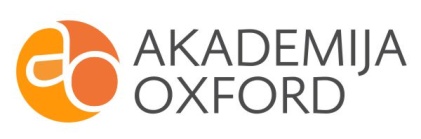 